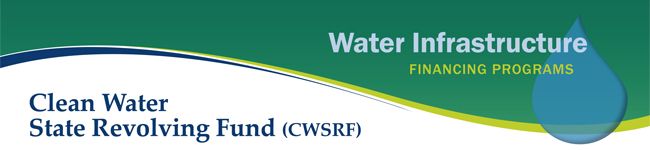 RF1-XXX-1.0 Project Development Loan Approval Checklist